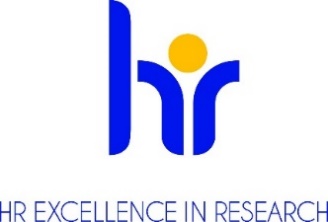 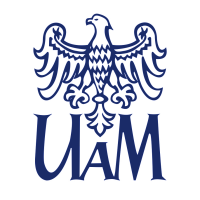 PROREKTOR KIERUJĄCY SZKOŁĄ DZIEDZINOWĄNAUK ŚCISŁYCHUNIWERSYTETU IM. ADAMA MICKIEWICZA W POZNANIUOGŁASZAKONKURSna stanowisko adiunkta
na Wydziale FizykiPodstawowe informacjeNr referencyjny konkursu: konkurs_44_Fiz_adiunkt_1_2023Dyscyplina naukowa: nauki fizyczneWymiar czasu pracy i liczba godzin pracy w tygodniu w zadaniowym systemie czasu pracy: pełen etat, 40 godz. w tyg. w zadaniowym systemie czasu pracyPodstawa nawiązania stosunku pracy i przewidywany czas zatrudnienia: umowa o pracę na czas określony (2 lata). Przewidywany termin rozpoczęcia pracy: 1 marca 2024Miejsce wykonywania pracy:Wydział Fizyki UAMul. Uniwersytetu Poznańskiego 2, 61-614 PoznańTermin, forma i miejsce złożenia aplikacji: Dokumenty należy złożyć elektronicznie na adres: fizyka@amu.edu.pl do 21 stycznia 2024 roku podając odpowiedni numer referencyjny konkursuWymagane dokumenty Zgłoszenie kandydata do konkursu kierowane do prorektora ogłaszającego konkurs;Curriculum Vitae; Dyplomy lub zaświadczenia wydane przez uczelnie potwierdzające wykształcenie i posiadane stopnie lub tytuł naukowy (w przypadku stopni naukowych uzyskanych zagranicą - dokumenty muszą spełniać kryteria równoważności określone w art. 328 ustawy z dnia 20 lipca 2018 roku Prawo o szkolnictwie wyższym i nauce (Dz.U. z 2023 r. poz. 742 z póź. zmianami) Zgoda na przetwarzanie danych osobowych następującej treści : Zgodnie z art. 6 ust.1 lit a ogólnego rozporządzenia o ochronie danych osobowych z dnia 27 kwietnia 2016 r. (Dz. U. UE L 119/1 z dnia 4 maja 2016 r.) wyrażam zgodę na przetwarzania danych osobowych innych niż: imię, (imiona) i nazwisko; imiona rodziców; data urodzenia; miejsce zamieszkania (adres do korespondencji); wykształcenie; przebieg dotychczasowego zatrudnienia, zawartych w mojej ofercie pracy dla potrzeb aktualnej rekrutacji.";informacja o osiągnięciach badawczych, dydaktycznych, popularyzatorskich, organizacyjnych oraz projektowych i eksperckich, w tym wykazy:publikacji;projektów badawczych, w których kandydat uczestniczył;staży, warsztatów i szkoleń, w których kandydat uczestniczył;konferencji i seminariów naukowych, w których kandydat uczestniczył;działań popularyzujących fizykę;dwa listy rekomendacyjne przesłane bezpośrednio na adres: fizyka@amu.edu.pl;opis planów naukowych na najbliższe lata (do 2 stron).opis najważniejszego osiągnięcia naukowego (max. strona maszynopisu)Warunki konkursu określone przez komisję konkursową Określenie kwalifikacji: zgodnie z wytycznymi Euraxess R 1 naukowiec nieposiadający stopnia doktora 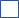  R 2 naukowiec ze stopniem doktora  R 3 samodzielny naukowiec  R 4 doświadczony samodzielny naukowiec Opis oferty pracyStanowisko adiunkta w grupie pracowników badawczo-dydaktycznych w Instytucie Spintroniki i Informacji Kwantowej na Wydziale Fizyki.Zatrudnienie na Wydziale Fizyki to szansa na pracę w bardzo dobrym zespole naukowców, który zapewni wsparcie w zakresie badawczym, jak również dydaktycznym. Kandydat, oprócz działalności naukowej, będzie również prowadził zajęcia dydaktyczne w wymiarze do 210h rocznie.Wymagania i kwalifikacjeDo konkursu mogą przystąpić osoby, spełniające wymogi określone w art. 113 ustawy z dnia 20 lipca 2018 roku Prawo o szkolnictwie wyższym i nauce (Dz.U. z 2023 r. poz. 742 z póź. zmianami).Osoby aplikujące powinny posiadać wyróżniające osiągnięcia naukowe, charakteryzować się samodzielnością naukową oraz ambicją w prowadzeniu badań naukowych na najwyższym światowym poziomie. Aplikanci powinni posiadać:stopień naukowy doktora nauk fizycznych lub nauk pokrewnych,bogaty dorobek publikacyjny adekwatny do stopnia rozwoju kariery naukowej w dyscyplinie nauki fizyczne, w zakresie optyki kwantowej, teorii technologii kwantowych i informacji kwantowej,wysoką motywację do pracy naukowej,wysoką motywację i predyspozycje do pracy dydaktycznej,bardzo dobrą znajomość języka angielskiego w mowie i piśmie.Wymagania językowe bardzo dobra znajomość języka angielskiego (poziom co najmniej B2)znajomość języka polskiego pozwalająca na wypełnianie obowiązków organizacyjnych i dydaktycznych od dnia zatrudnienia.Wymagane doświadczenie dydaktyczne Kandydat powinien posiadać predyspozycje i wykazać gotowość (np. w postaci udokumentowanego doświadczenia i wykształcenia) do prowadzenia zajęć o charakterze informatycznym i matematycznym oraz zajęć o charakterze laboratoriów fizycznych. Mile widziana będzie znajomość zagadnień z dziedziny elektroniki oraz znajomość języków programowania (m.in. Python, Matlab, C/C++, R). Benefity atmosfera szacunku i współpracy;wspieranie pracowników z niepełnosprawnościami;elastyczny czas pracy;dofinansowanie nauki języków;dofinansowanie szkoleń i kursów;dodatkowe dni wolne na kształcenie;ubezpieczenia na życie;program emerytalny;fundusz oszczędnościowo – inwestycyjny;preferencyjne pożyczki;dodatkowe świadczenia socjalne;dofinansowanie wypoczynku;dofinansowanie wakacji dzieci;„13” pensja.Kryteria kwalifikacyjne  Szczegółowe kryteria brane pod uwagę przez Komisje Konkursową:publikacje naukowe w najważniejszych międzynarodowych czasopismach naukowychpublikacje naukowe, w których kandydat odegrał wiodąca rolę, w szczególności powstałe bez udziału promotora pracy doktorskiejkierowanie projektami badawczymi uzyskanymi w ramach otwartych konkursów krajowych lub międzynarodowychstaże naukowe odbyte w instytucjach naukowych, w tym zagranicznych uczestnictwo w konferencjach naukowychnagrody i wyróżnienia za działalność naukowąwspółpraca naukowa w kraju i za granicąosiągnięcia w zakresie pracy dydaktycznej i popularyzatorskiejplany naukoweW trakcie oceny Komisja Konkursowa może wziąć pod uwagę profil naukowy kandydata w kontekście badań prowadzonych na Wydziale Fizyki UAM. Preferowany będzie kandydat, którego badania naukowe wpisują się w problematykę badawczą Instytutu Spintroniki i Informacji Kwantowej, w szczególności w zakresie badań z optyki kwantowej i informacji kwantowej. W planach naukowych prosimy o opisanie możliwości współpracy z zespołami badawczymi Instytutu. Przebieg procesu wyboru  Rozpoczęcie prac komisji konkursowej nie później niż 14 dni po upływie daty złożenia dokumentów.Ocena formalna złożonych wniosków.  W przypadku braku wymaganych dokumentów, wezwanie do uzupełnienia dokumentacji lub dostarczenia dodatkowych dokumentów.Wyłonienie kandydatów do etapu rozmów.Rozmowa z kandydatami spełniającymi wymogi formalne.Ogłoszenie wyników przez przewodniczącego komisji konkursowej oraz poinformowanie kandydatów o rozstrzygnięciu. Informacja zawierać będzie uzasadnienie oraz wskazanie mocnych i słabych stron kandydatów. Wraz z informacją kandydatom odesłane zostaną również złożone dokumentyPerspektywy rozwoju zawodowegoOsoba zatrudniona na stanowisku adiunkta na Wydziale Fizyki UAM, poprzez pracę w dynamicznym środowisku naukowym, będzie miała możliwość rozwoju naukowego oraz dydaktycznego, a także możliwość ubiegania się o awans naukowy (kolejny stopień naukowy i tytuł). Klauzula informacyjna RODO :Zgodnie z art. 13 ogólnego rozporządzenia o ochronie danych osobowych z dnia 27 kwietnia 2016 r. (Dz. Urz. UE L 119 z 04.05.2016) informujemy, że:Administratorem Pani/Pana danych osobowych jest Uniwersytet im. Adama Mickiewicza  w Poznaniu z siedzibą: ul. Henryka Wieniawskiego 1, 61 - 712 Poznań.Administrator danych osobowych wyznaczył Inspektora Ochrony Danych nadzorującego prawidłowość przetwarzania danych osobowych, z którym można skontaktować się za pośrednictwem adresu e-mail: iod@amu.edu.pl.Celem przetwarzania Pani/ Pana danych osobowych jest realizacja procesu rekrutacji na wskazane stanowisko pracy.Podstawę prawną do przetwarzania Pani/Pana danych osobowych stanowi Art. 6 ust. 1 lit. a ogólnego rozporządzenia o ochronie danych osobowych z dnia 27 kwietnia 2016 r. oraz  Kodeks Pracy z dnia 26 czerwca 1974 r. (Dz.U. z 1998r. N21, poz.94 z późn. zm.).Pani/Pana dane osobowe przechowywane będą przez okres 6 miesięcy od zakończenia procesu rekrutacji.Pani/Pana dane osobowe nie będą udostępniane innym podmiotom, za wyjątkiem podmiotów upoważnionych na podstawie przepisów prawa. Dostęp do Pani/Pana danych będą posiadać osoby upoważnione przez Administratora do ich przetwarzania w ramach wykonywania swoich obowiązków służbowych.Posiada Pani/Pan prawo dostępu do treści swoich danych oraz z zastrzeżeniem przepisów prawa, prawo do ich sprostowania, usunięcia, ograniczenia przetwarzania, prawo do przenoszenia danych, prawo do wniesienia sprzeciwu wobec przetwarzania, prawo do cofnięcia zgody w dowolnym momencie.Ma Pani/Pan prawo do wniesienia skargi do organu nadzorczego – Prezesa Urzędu Ochrony Danych Osobowych, ul. Stawki 2, 00 – 193 Warszawa.Podanie danych osobowych jest obligatoryjne w oparciu o przepisy prawa, w pozostałym zakresie jest dobrowolne.Pani/ Pana dane osobowe nie będą przetwarzane w sposób zautomatyzowany i nie będą poddawane profilowaniu.